Abdiyani, S. (2008). Keanekaragaman  Jenis Tumbuhan Bawah Berkhasiat Obat. Jurnal Penelitian Hutan Dan Konservasi Alam.Agoes, G. (2007). Teknologi Bahan Alam. Bandung: ITB. Anggraini, Y. (2019). Uji Aktivitas Antibakteri Ekstrak Daun Tekelan (Chromolaena odorata (L.) R.M. King & H.Rob) Terhadap Streptococcus mutans  Dan Lactobacillus acidophilus. Inderalaya: Fakultas Matematika Dan Ilmu Pengetahuan Alam Universitas SriwijayaAnsel, C.H. (2005). Pengantar Bentuk Sediaan Farmasi Edisi IV. Jakarta: Universitas Indonesia Press. Benson, H.J. (2002). Microbiological Apllications Laboratory Manual in General Microbiology. New York: McGraw-Hill.Brock, T.D., dan Madigan, M.T. (1991). Biology of microorganisms.Sixth ed. Prentice-Hall International, Inc. Cappucino, J.G., dan Sherman, N. (2014). Microbiology: A Laboratory Manual. California: The Benjamin/Cummings Publishing Company, Inc.Depkes RI. (1979). Farmakope Edisi III. Jakarta: Departemen Kesehatan RI. Depkes RI. (1995). Farmakope Indonesia Edisi IV. Jakarta: Departemen Kesehatan RI.  Depkes RI. (1995). Materia Medika Indonesia Jilid VI. Cetakan keenam. Jakarta: Direktorat Jenderal Pengawasan Obat dan Makanan. Depkes  RI. (2014). Farmakope Indonesia. Edisi V. Jakarta : Departemen Kesehatan RI. Dwidjoseputro, D. (1994). Dasar-Dasar Mikrobiologi. Jakarta: Djambatan. Dwidjoseputro, D. (2005). Dasar-Dasar Mikrobiologi. Jakarta:Djambatan.Fardiaz, S. (1987). Penuntun Praktikum Mikrobilogi Pangan. Lembaga Sumber Informasi. Bogor: Institut Pertanian Bogor. Farnsworth, NR. (1966). Biological and Phytochemical Screening Of Plants. Journal Of Pharmaceutical Sciene. Hadi, S. (2000). Metodologi Research. Yogyakarta: Fakultas Psikologi UGMHadiroseyani, Y., Hafifuddin, Alifuddin, M., dan Supriyadi, H. (2005). Potensi Daun Kirinyuh (Chromolaena odorata) Untuk Pengobatan Penyakit Cacar Pada Ikan Gurame (Osphronemus gauramy) Yang Disebabkan Aeromonas hydrophilla S26. Jurnal Akuakultur Indonesia. Harborne, J.B. (1987). Metode Fitokimia (Penuntun Cara Modern Menganalisis Tumbuhan) Terbitan Kedua. Bandung: ITB. Harimurti, S., Hidayaturahmah, R. (2016). Pengaruh Variasi Konsentrasi Karbomer Sebagai Gelling Agent Terhadap Viskositas dan pH Sediaan Gel Antiseptik Ekstrak Etanolik Daun Sirih Merah. FKIKJawetz, E., Melnick, J.L., dan Adelberg, E. A.(2001). Mikrobiologi Kedokteran Edisi XXII. Diterjemahkan oleh Maulany, R. F, dan Edinugroho. Jakarta: Salemba Medika.Jawetz, E., Melnick, J.L., dan Adelberg, E. A.(2005). Mikrobiologi Kedokteran Buku 2. Diterjemahkan oleh Maulany, R. F, dan Edinugroho. Jakarta: Salemba Medika.Jutono, J., Soedarsono, S., Hartadi, S., Kabirun, S., Suhadi, D., dan Soesanto.(1980). Pedoman Praktikum Mikrobiologi Umum (Untuk Perguruan Tinggi). Yogyakarta: UGM Press.Lenny, A. A.(2016). Daya Hambat Ekstrak Buah Alpukat (Persea americana Mill) Terhadap Pertumbuhan Staphyloccocus aureus dan Staphylococcus epidermis. Skripsi.Universitas Muhammadiyah Semarang. Diakses pada tanggal 10 Agustus 2019.Manus, N., Yamlean, P.V.Y., Kojong, N.S. (2016). Formulasi Sediaan Gel Minyak Atsiri Daun Sereh (Cyambopogon citrates) Sebagai Antiseptik Tangan. Pharmacon Jurnal Ilmiah Farmasi Unsrat. Morales, G., Sierra, P., Mancilla., Parades, A., Loyola, A., Gallardo, O., dan Borquez, J. (2003). Secondary Metabolites From Four Medicinal Plants From Northen Chile, Antimicrobial Activity dan Bioticity Against Artemia salina. Jorunal Chile Chem .Mushollaeni, W., dan E.Rusdiana.(2011). Karakteristik Natrium Alginat Dari Sargassum sp., Turbinaria sp., dan Padina sp. Jurnal Teknologi dan Industri Pangan. Nailufa, Y. (2020). Formulasi Dan Evaluasi Gel Handsanitizer Dengan Moisturizer Alga Hijau (Spirulina platensis) Dan Vitamin E. Syntax Idea, Vol. 2, No. 6. Universitas Hang Tuah Surabaya.Nuraini, A.D.(2007). Ekstraksi Komponen Antibakteri dan Antioksidan dari Biji Teratai (Nymphaeae pubescens Wild). Skripsi. Departemen Ilmu dan Teknologi Pangan. Bogor: Institut Pertanian Bogor.Pelczar, M.J., dan Chan, E.C.S.(1988). Dasar-Dasar Mikrobiologi. Penerjemah: Hadocotomo, R.S., Imas, T., Tjitrosomoso, S., dan Lestari, S. Jakarta: UI Press. Perdanakusuma, D. S. (2007). Anatomi Fisiologi Kulit Dan Penyembuhan Luka. Surabaya: Airlangga University School Of Medicine - Dr. Soetomo General Hospital. Pratiwi, S.T. (2008). Mikrobiologi Farmasi. Jakarta: Erlangga.Radji, M. (2011). Buku Ajar Mikrobilogi Panduan Mahasiswa Farmasi dan Kedokteran. Jakarta: Buku Kedokteran EGC. Robinson, T. (1995). Kandungan Organik Tumbuhan Tinggi. Edisi ke-4 Terjemahan Kosasih Padmawinata. Bandung. ITB. Rohmani, S., Kuncoro, M A.A. (2019). Uji Stabilitas Dan Aktivitas Gel Handsanitizer Ekstrak Daun Kemangi. Journal Of Pharmaceutical Science and Clinical Research. Sari, R., Isadiarti, D. (2006). Studi Efektivitas Sediaan Gel Antiseptik Tangan Ekstrak Daun Sirih (Piper batle Linn.). Majalah Farmasi Indonesia. Syamsuni, H.A.2006. Ilmu Resep. Jakarta: EGC. Waluyo. (2014). Mikrobiologi Umum. Jakarta: Universitas Indonesia.Widyawati, L., Mustariani, B. A.A., Purmafitriah, En. (2017). Formulasi Sediaan Gel Handsanitizer Ekstrak Etanol Daun Sirsak (Annona muricata Linn.) Sebagai Antibakteri Terhadap Staphylococcus aureus. Jurnal Farmasetis.Yanhendri., Yenny, S.W. (2012). Berbagai Bentuk Sediaan Topikal Dalam Dermatologi. Padang: Ilmu Kesehatan Kulit dan Kelamin. Fakultas Kedokteran. Universitas Andalas Rs Dr. M.Djamil. Yenti, R., Afrianti, R., Afriani, L. (2011). Formulasi Krim Ekstrak Etanol Daun Kirinyuh (Euphatorium odoratum (L.)) Untuk Penyembuhan Luka. Majalah Kesehatan Pharma Medika. Yuliani, N.S. (2012). Efek Ekstrak Etanol Daun Tekelan (Chromolaena odorata (L.)) Terhadap Kesembuhan Luka Insisi Pada Sprague Dawley. Yogyakarta: Universitas Gajah Mada.Lampiran 1. Surat Hasil Determinasi Daun Tekelan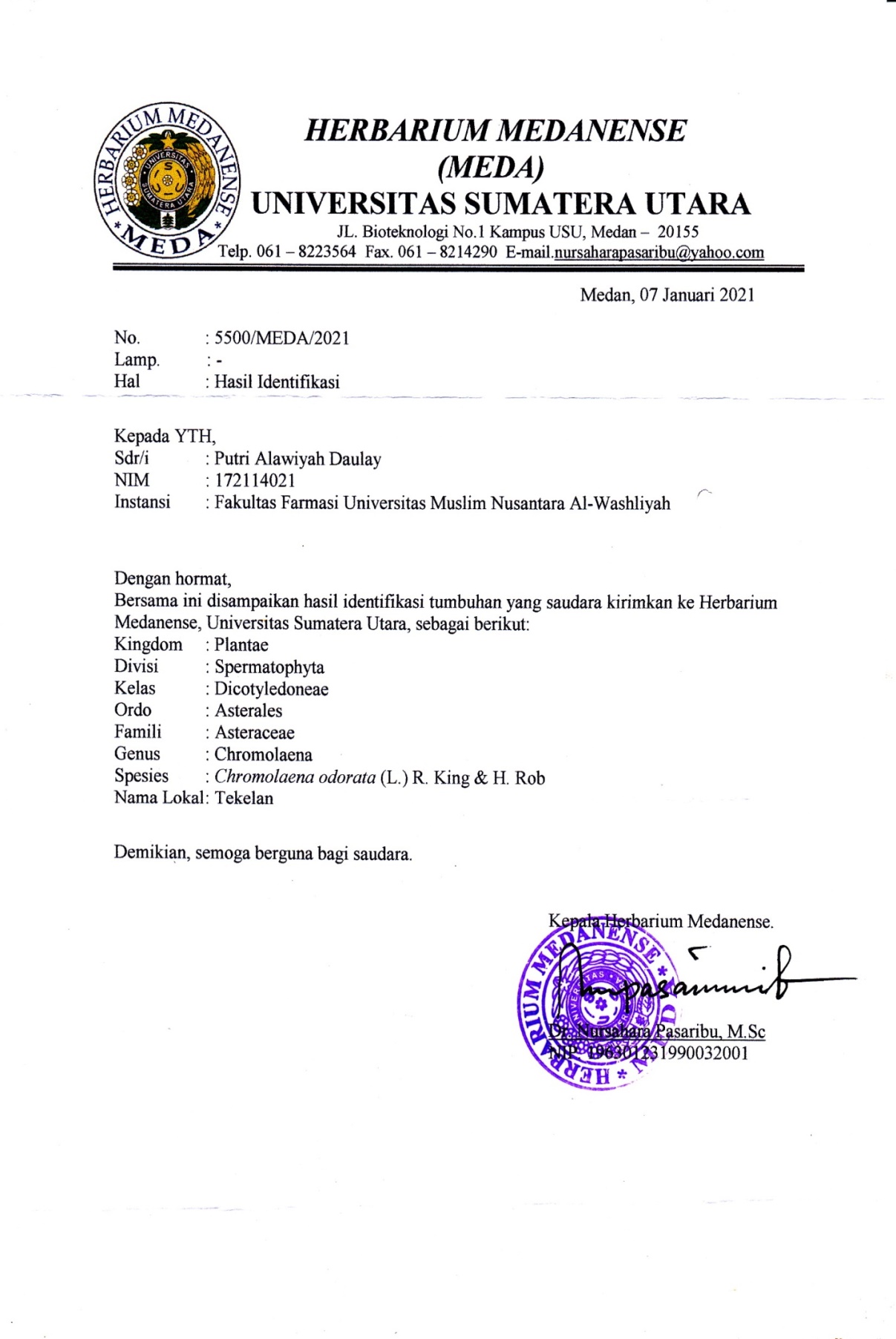 Lampiran 2.  Tumbuhan Daun Tekelan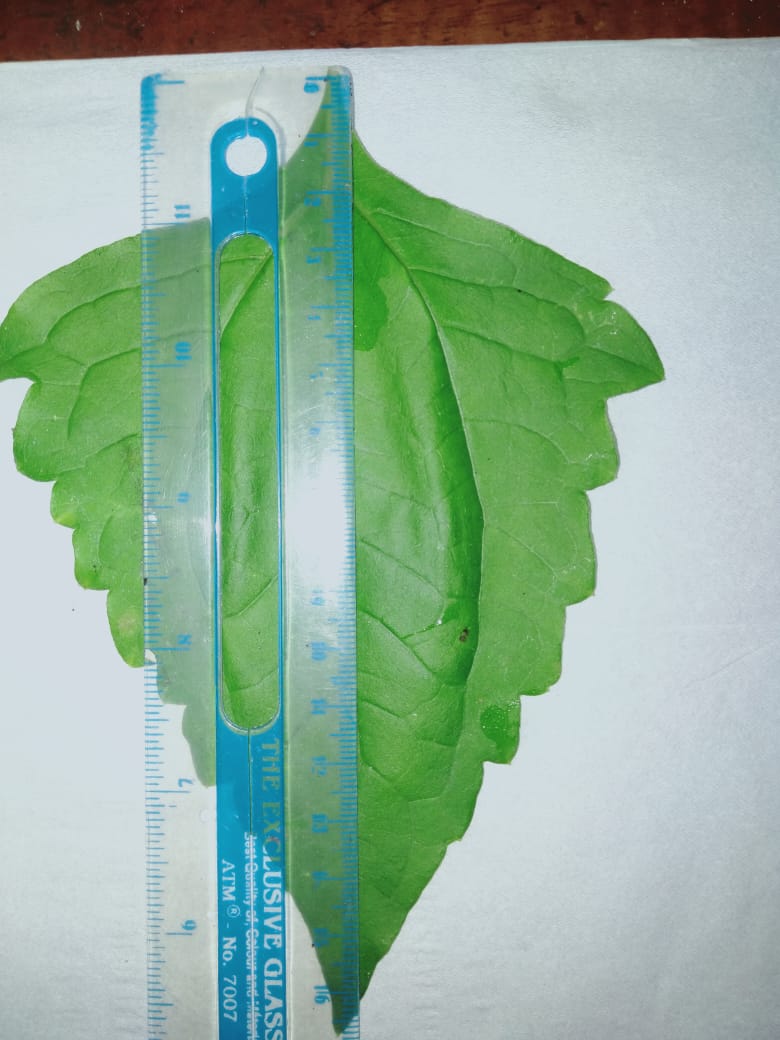 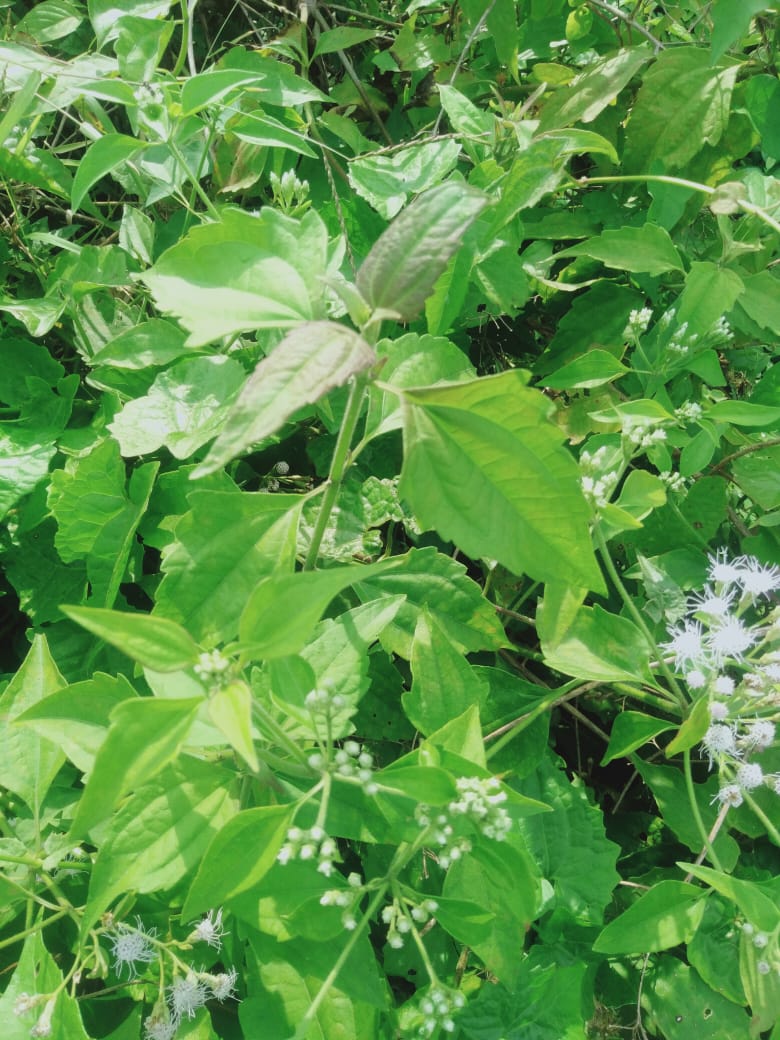 a. Tumbuhan Daun Tekelan	                      b. Pengukuran Tinggi Daun Tekelan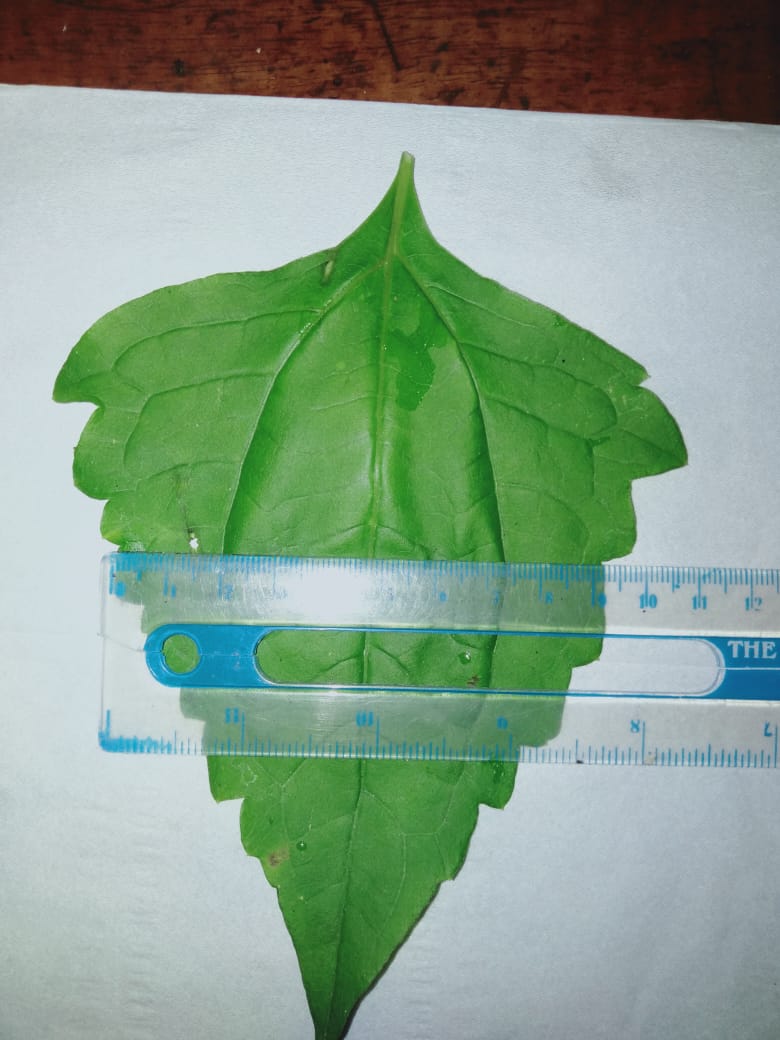 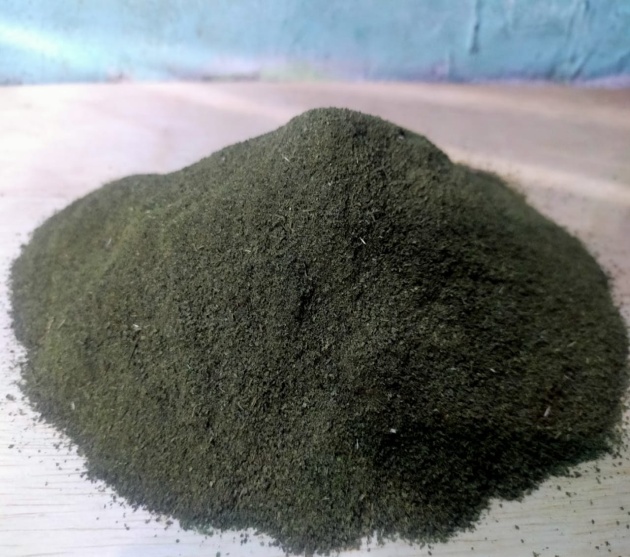 c. Serbuk Daun Tekelan                                   d.  Pengukuran Lebar Daun TekelanLampiran 3.  Bagan Alir Pembuatan Simplisia							 		 Dibersihkan		   Dicuci bersih							           DitiriskanDikeringkan dilemari pengering								Disortasi keringDihaluskan dengan menggunakan blenderLampiran 4. Bagan Alir Pembuatan Ekstrak Etanol Daun TekelanLampiran 5. Bagan Alir Skrining Fitokimia dan KarakterisasiDimaserasi menggunakan pelarut etanol 96%		Lampiran 6. Maserasi dan Ekstrak Etanol Daun Tekelan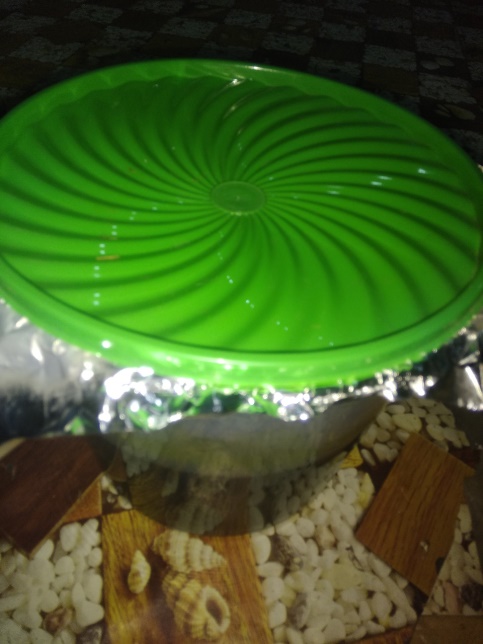 Maserasi Daun Tekelan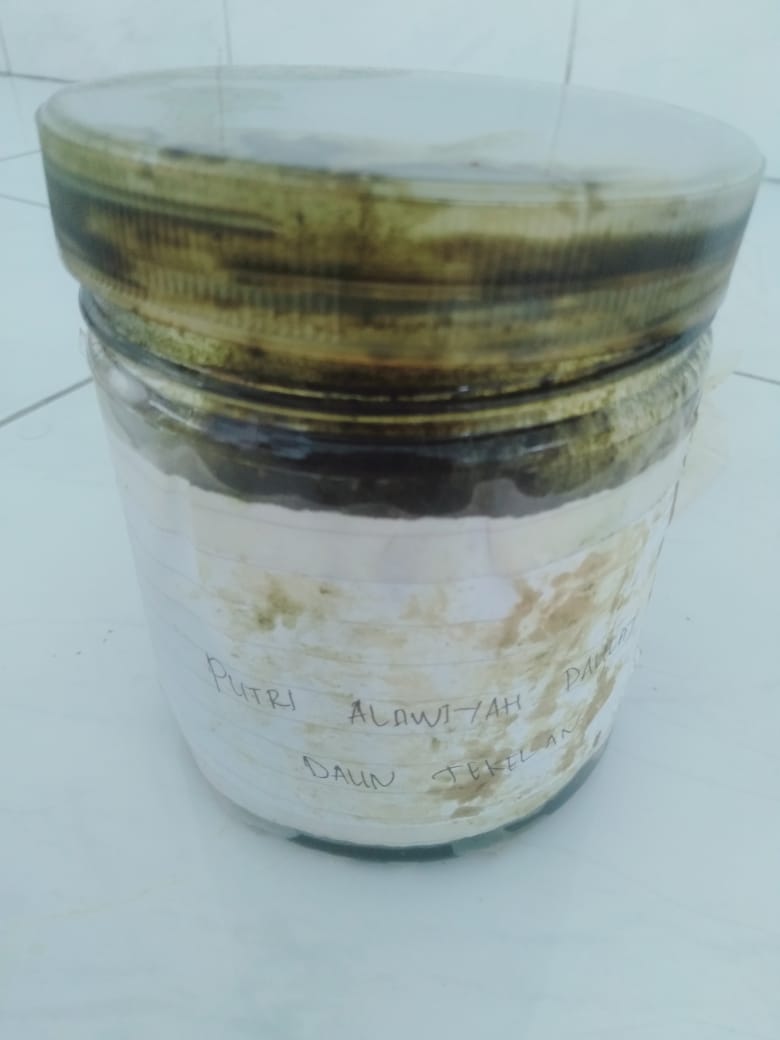 Ekstrak Etanol Daun TekelanLampiran 7. Alat Alat Azeotrop dan Rotary Evaporator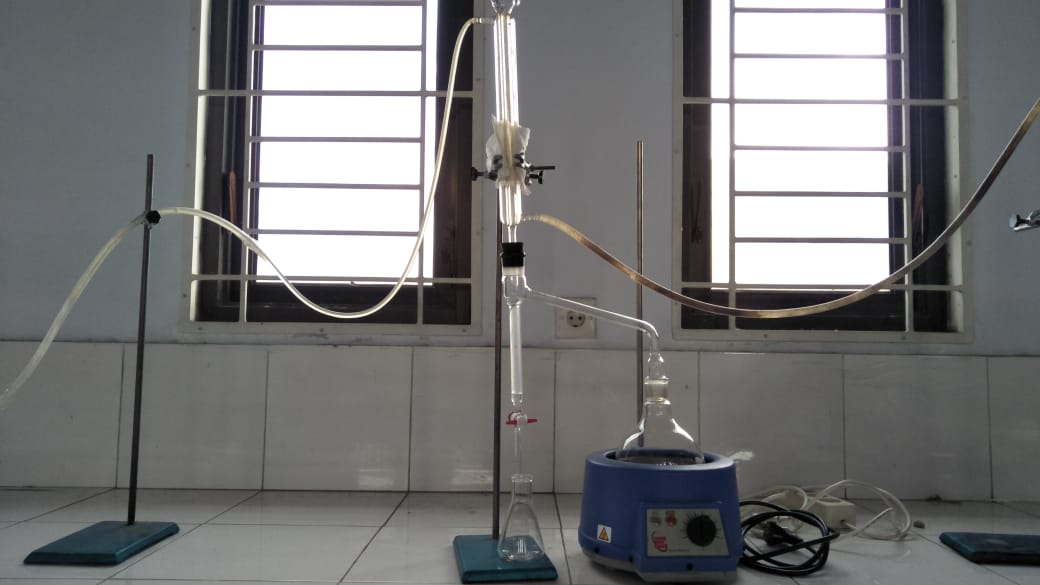 Alat Azetrop (Penetapan Kadar Air)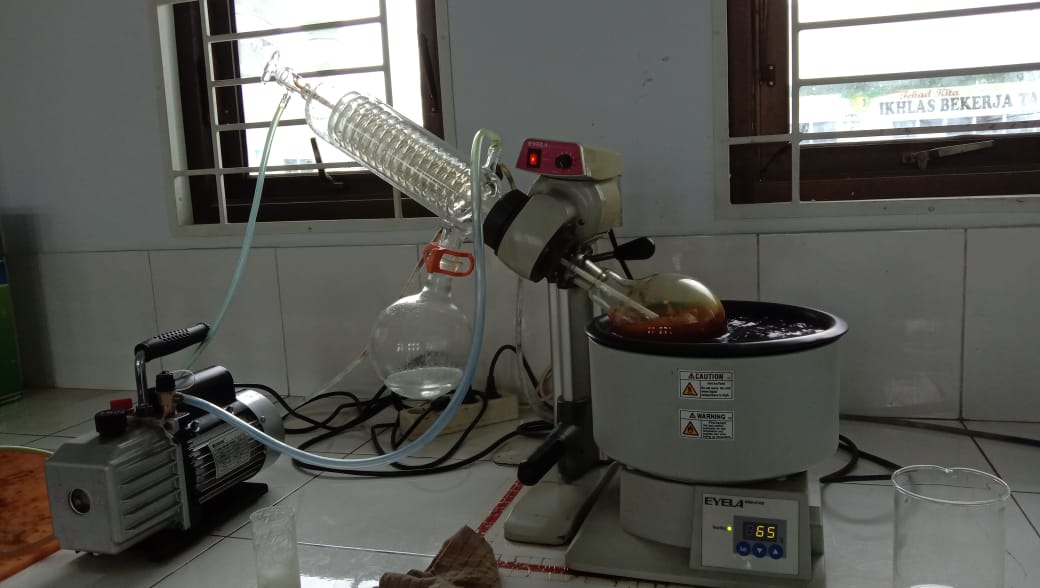 Alat Rotary EvaporatorLampiran 8. Data Karakterisasi Serbuk Simplisia Daun TekelanPerhitungan Hasil Penetapan  Kadar Air (Tidak lebih dari 10 %).Sampel IBerat Sampel    : 5gVolume  I          : 1,7Volume  II         : 2,0                          =                           = Sampel IIBerat Sampel     : 5gVolume I	: 1,8Volume II	: 2,1                                                =                            = Sampel IIIBerat Sampel     : 5gVolume I1	: 1, 7Volume II	: 2,0                           =                           = 	                          = 	                          =    = = 	                          =             Kadar rata-rata = 6%+6%+6% = 6%		              3Kadar air pada daun tekelan  memenuhi syarat yaitu  6%, tidak lebih dari 10%Lampiran 8. ( Lanjutan)2. Perhitungan Kadar Sari Larut dalam Air (> 35 %).Sampel IBerat Sampel                : 5gBerat cawan kosong     : 32, 26gBerat cawan + sampel  : 32, 57g                                     =%                                     = = 31, 34 %Sampel IIBerat Sampel                : 5gBerat cawan kosong     : 32, 25gBerat cawan + sampel   : 32, 56g                                    =                                    = = 31,47%Sampel IIIBerat Sampel                  : 5gBerat cawan kosong	:26,37gBerat cawan + sampel     :26,69g                                       =                                      = = 32,49%	Kadar rata-rata = 31,34%+31,47%+32,49% = 31,76%					3	Kadar sari larut dalam air pada daun tekelan memenuhi syarat yaitu 31,76%, tidak lebih dari 35%.Lampiran 8. (Lanjutan)3.Perhitungan Kadar Sari Larut dalam EtanolSampel  IBerat sampel				: 5 gBerat cawan kosong		: 32, 25 g       Berat cawansampel		: 32, 41 g					 = = 16, 09%Sampel II       Berat sampel 			: 5 g       Berat cawan kosong 		: 26, 38 g       Berat cawan + sampel 		: 26, 61 g= = 22,73 %Sampel III      Berat sampel 			: 5 g      Berat cawan kosong		: 32, 27 g      Berat cawan + sampel		: 32, 46 g= =19, 58%	Kadar rata-rata = 16, 09% + 22, 73% + 19,58 % = 19, 46%					3		Kadar sari larut dalam etanol pada daun tekelan memenuhi syarat yaitu  19, 46%, tidak lebih dari 26%.Lampiran 8. (Lanjutan)4.Perhitungan Penetapan Kadar Abu TotalSampel IBerat sampel			: 2 g      Berat cawan kosong 	: 54, 39 g      Berat cawan + sampel 	: 54, 58 g                                                 = = 9, 32 %Sampel IIBerat sampel		: 2 gBerat cawan kosong		: 63, 00 gBerat cawan + sampel 		: 63, 25 g				= = 12, 34%Sampel IIIBerat sampel 	: 2 gBerat cawan kosong	: 61, 85 gBerat cawan + sampel	: 62, 08 g				= =11, 49 %	Kadar rata-rata = 9, 32% + 12, 34% + 11, 49% = 11, 05%					3		Kadar abu total pada daun tekelan memenuhi syarat yaitu 11, 05%, tidak lebih dari 14%.Lampiran 8. (Lanjutan)5.Perhitungan Kadar Abu tidak Larut dalam Asam Sampel IBerat sampel				:0, 18 g      Berat cawan kosong		: 54, 38 g      Berat cawan + sampel		: 54, 38 g					= = 1, 87 %Sampel IIBerat sampel				: 0, 24 g     Berat cawan kosong		: 62, 99 g     Berat cawan + sampel		: 62, 99 g					= = 1, 33%Sampel IIIBerat sampel				: 0, 22 g     Berat cawan kosong		: 61, 84 g     Berat cawan + sampel		: 61, 85 g					= = 1, 08 %	Kadar rata-rata = 1, 87% + 1, 33% + 1, 08% = 1,42 %					3	Kadar abu tidak larut dalam asam  pada daun tekelan memenuhi syarat yaitu 1, 42%, tidak lebih dari 10%.Lampiran 9. Hasil Uji Skrining Fitokimia	        Mayer	Dragendroff	Bouchardat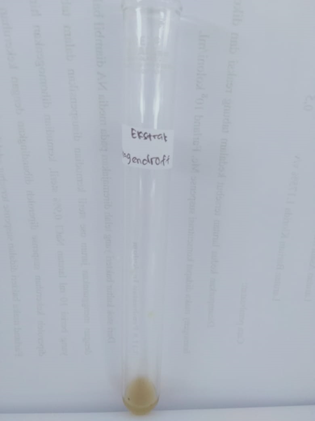 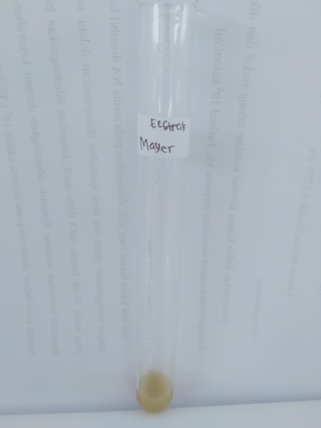 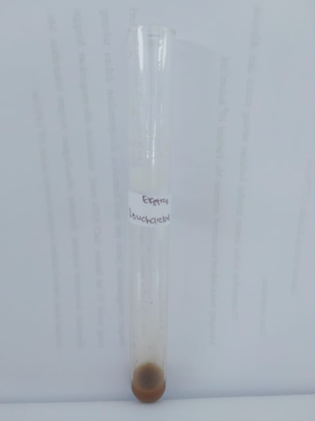                                         (+) Alkaloid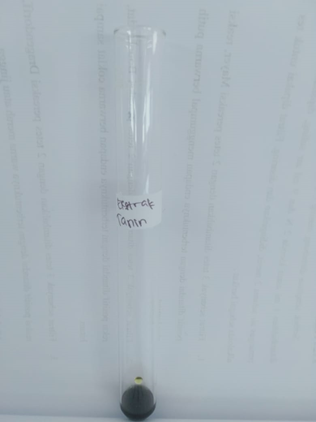 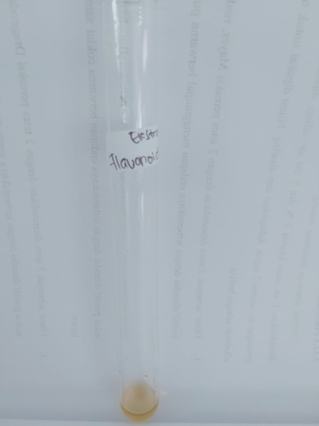              (+) Flavonoid	                   (+) Tanin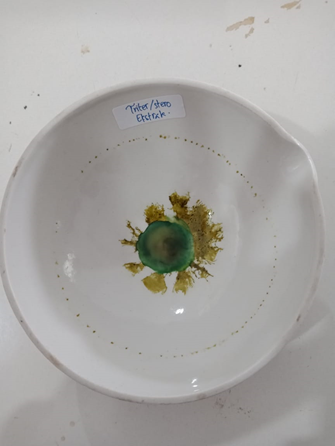 	                                    (+) SteroidLampiran 10. Gel Handsanitizer daun tekelan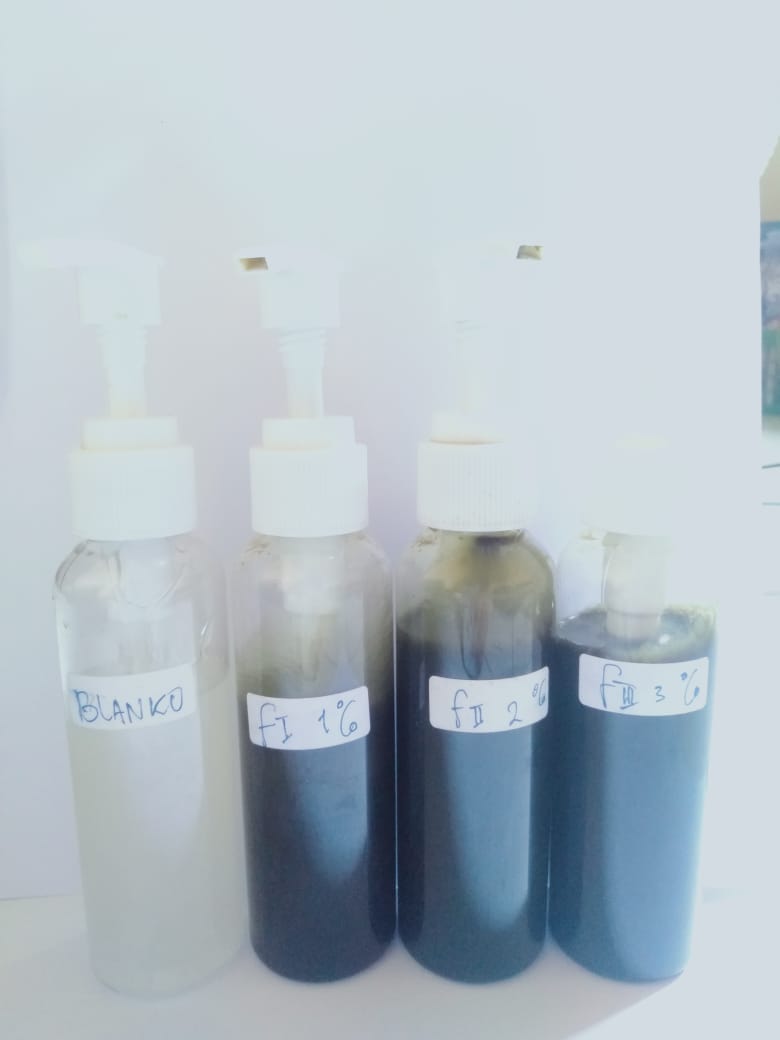 	       Sediaan Gel HandsanitizerLampiran 11. Bagan Alir Pengujian Antibakteri			           Diambil dengan jarum Ose steril			           Ditanam pada media NA miring			           Diinkubasi pada suhu 36-37℃ 18-24 jam				Diambil dengan jarum Ose Steril			            Disuspensikan dalam 10 ml NaCL 0,9%                                                Dihomogenkan sampai kekeruhan Sama denganMc.farlandDituang 20 ml MHA steril cair (45-50℃), biarkan memadat Dipipet 0,1 ml kedalam cawan petriDicelupkan piper disk kedalam sediaan tunggu 5 menit Inkubasi Pada suhu 37℃ selama 18-24 jam				Diukur diameter zona hambat disekitar piper diskLampiran 12. Hasil Pembuatan Media dan Larutan Uji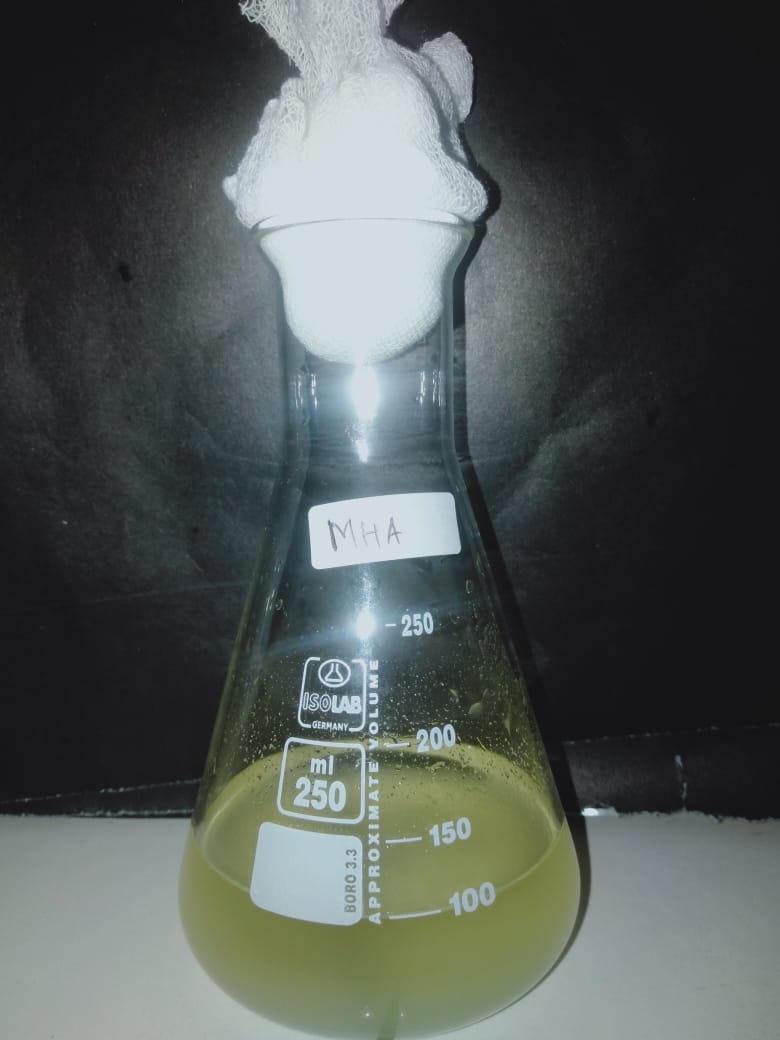 Hasil Pembuatan Media MHA (Mueller Hinton Agar)			                                         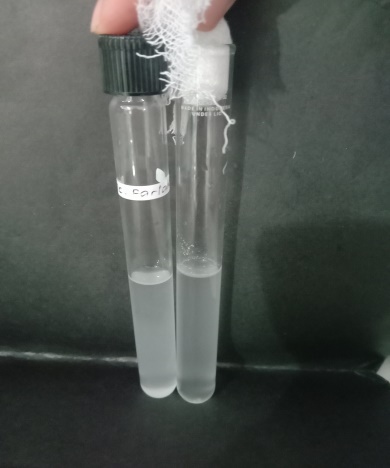 Hasil Pembuatan Larutan Suspensi Bakteri dan Standar Mc. Farland   Lampiran 13. Hasil Uji Zona Hambat Antibakteri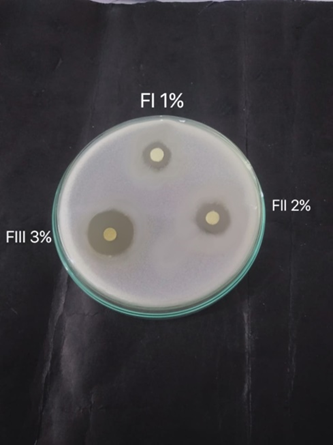 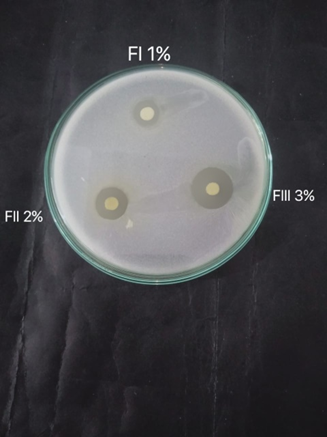 Pengulangan 1	b. Pengulangan 2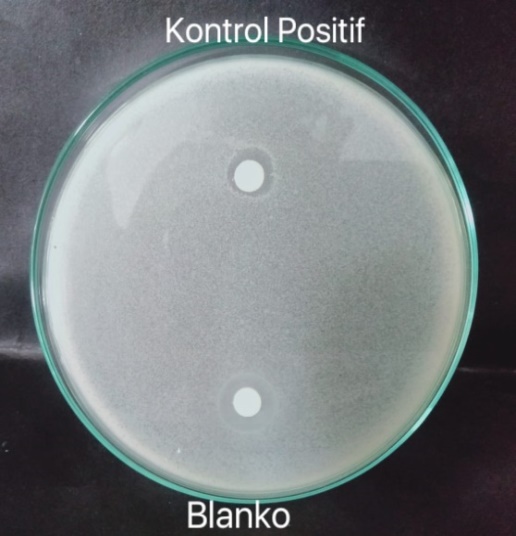 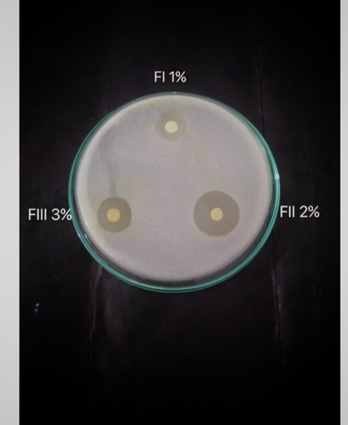 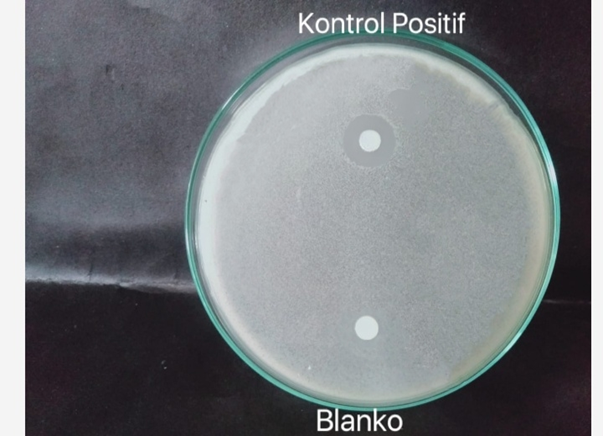 c. Pengulangan 3                                  d. Kontrol (+) dan Kontrol (-)Lampiran 14. Hasil Analisis Variasi Dengan Metode SPSS Diameter Daya    			Hambat Daun Tekelan Terhadap Staphylococcus epidermidis.DescriptivesDescriptivesDescriptivesDescriptivesDescriptivesDescriptivesDescriptivesDescriptivesDescriptivesDescriptivesDescriptivesDescriptivesDescriptivesDescriptivesDescriptivesDescriptivesDescriptivesDescriptivesDescriptivesDescriptivesDescriptivesDescriptivesDescriptivesDescriptivesDescriptivesDescriptivesDescriptivesDescriptivesDescriptivesDescriptivesDiameter_Zona_HambatDiameter_Zona_HambatDiameter_Zona_HambatDiameter_Zona_HambatDiameter_Zona_HambatDiameter_Zona_HambatDiameter_Zona_HambatDiameter_Zona_HambatDiameter_Zona_HambatDiameter_Zona_HambatDiameter_Zona_HambatDiameter_Zona_HambatDiameter_Zona_HambatDiameter_Zona_HambatDiameter_Zona_HambatDiameter_Zona_HambatDiameter_Zona_HambatDiameter_Zona_HambatDiameter_Zona_HambatDiameter_Zona_HambatDiameter_Zona_HambatDiameter_Zona_HambatDiameter_Zona_HambatDiameter_Zona_HambatDiameter_Zona_HambatDiameter_Zona_HambatDiameter_Zona_HambatDiameter_Zona_HambatDiameter_Zona_HambatDiameter_Zona_HambatNNNNMeanMeanMeanStd. DeviationStd. DeviationStd. DeviationStd. DeviationStd. ErrorStd. ErrorStd. Error95% Confidence Interval for Mean95% Confidence Interval for Mean95% Confidence Interval for Mean95% Confidence Interval for Mean95% Confidence Interval for Mean95% Confidence Interval for Mean95% Confidence Interval for Mean95% Confidence Interval for Mean95% Confidence Interval for MeanMinimumMinimumMinimumMaximumMaximumMaximumNNNNMeanMeanMeanStd. DeviationStd. DeviationStd. DeviationStd. DeviationStd. ErrorStd. ErrorStd. ErrorLower BoundLower BoundLower BoundLower BoundUpper BoundUpper BoundUpper BoundUpper BoundUpper BoundMinimumMinimumMinimumMaximumMaximumMaximumF03333,000,000,000,0000,0000,0000,0000,0000,0000,0000,000,000,000,000,000,000,000,000,000,0,0,0,0,0,0F1333312,00012,00012,0002,00002,00002,00002,00001,15471,15471,15477,0327,0327,0327,03216,96816,96816,96816,96816,96810,010,010,014,014,014,0F2333314,66714,66714,667,7638,7638,7638,7638,4410,4410,441012,76912,76912,76912,76916,56416,56416,56416,56416,56414,014,014,015,515,515,5F3333317,16717,16717,1671,60731,60731,60731,6073,9280,9280,928013,17413,17413,17413,17421,15921,15921,15921,15921,15916,016,016,019,019,019,0Kontrol Positif333310,00010,00010,000,0000,0000,0000,0000,0000,0000,000010,00010,00010,00010,00010,00010,00010,00010,00010,00010,010,010,010,010,010,0Total1515151510,76710,76710,7676,19296,19296,19296,19291,59901,59901,59907,3377,3377,3377,33714,19614,19614,19614,19614,196,0,0,019,019,019,0Test of Homogeneity of VariancesTest of Homogeneity of VariancesTest of Homogeneity of VariancesTest of Homogeneity of VariancesTest of Homogeneity of VariancesTest of Homogeneity of VariancesTest of Homogeneity of VariancesTest of Homogeneity of VariancesTest of Homogeneity of VariancesTest of Homogeneity of VariancesTest of Homogeneity of VariancesTest of Homogeneity of VariancesTest of Homogeneity of VariancesTest of Homogeneity of VariancesTest of Homogeneity of VariancesTest of Homogeneity of VariancesTest of Homogeneity of VariancesDiameter_Zona_HambatDiameter_Zona_HambatDiameter_Zona_HambatDiameter_Zona_HambatDiameter_Zona_HambatDiameter_Zona_HambatDiameter_Zona_HambatDiameter_Zona_HambatDiameter_Zona_HambatDiameter_Zona_HambatDiameter_Zona_HambatDiameter_Zona_HambatDiameter_Zona_HambatDiameter_Zona_HambatDiameter_Zona_HambatDiameter_Zona_HambatDiameter_Zona_HambatLevene StatisticLevene StatisticLevene Statisticdf1df1df1df1df1df1df2df2df2Sig.Sig.Sig.Sig.Sig.3,4333,4333,433444444101010,052,052,052,052,052Tests of Normalitya,cTests of Normalitya,cTests of Normalitya,cTests of Normalitya,cTests of Normalitya,cTests of Normalitya,cTests of Normalitya,cTests of Normalitya,cTests of Normalitya,cTests of Normalitya,cTests of Normalitya,cTests of Normalitya,cTests of Normalitya,cTests of Normalitya,cTests of Normalitya,cTests of Normalitya,cTests of Normalitya,cTests of Normalitya,cTests of Normalitya,cTests of Normalitya,cTests of Normalitya,cTests of Normalitya,cTests of Normalitya,cTests of Normalitya,cTests of Normalitya,cTests of Normalitya,cTests of Normalitya,cTests of Normalitya,cTests of Normalitya,cTests of Normalitya,cTests of Normalitya,cTests of Normalitya,cPercobaanPercobaanPercobaanPercobaanPercobaanPercobaanPercobaanKolmogorov-SmirnovbKolmogorov-SmirnovbKolmogorov-SmirnovbKolmogorov-SmirnovbKolmogorov-SmirnovbKolmogorov-SmirnovbKolmogorov-SmirnovbKolmogorov-SmirnovbKolmogorov-SmirnovbKolmogorov-SmirnovbShapiro-WilkShapiro-WilkShapiro-WilkShapiro-WilkShapiro-WilkShapiro-WilkShapiro-WilkShapiro-WilkShapiro-WilkPercobaanPercobaanPercobaanPercobaanPercobaanPercobaanPercobaanStatisticStatisticStatisticStatisticStatisticdfdfSig.Sig.Sig.StatisticStatisticStatisticStatisticStatisticdfdfdfSig.Diameter_Zona_HambatDiameter_Zona_HambatDiameter_Zona_HambatDiameter_Zona_HambatDiameter_Zona_HambatDiameter_Zona_HambatF1F1F1F1F1F1F1,175,175,175,175,17533...1,0001,0001,0001,0001,0003331,000Diameter_Zona_HambatDiameter_Zona_HambatDiameter_Zona_HambatDiameter_Zona_HambatDiameter_Zona_HambatDiameter_Zona_HambatF2F2F2F2F2F2F2,253,253,253,253,25333...,964,964,964,964,964333,637Diameter_Zona_HambatDiameter_Zona_HambatDiameter_Zona_HambatDiameter_Zona_HambatDiameter_Zona_HambatDiameter_Zona_HambatF3F3F3F3F3F3F3,328,328,328,328,32833...,871,871,871,871,871333,298a. Diameter_Zona_Hambat is constant when Percobaan = F0. It has been omitted.a. Diameter_Zona_Hambat is constant when Percobaan = F0. It has been omitted.a. Diameter_Zona_Hambat is constant when Percobaan = F0. It has been omitted.a. Diameter_Zona_Hambat is constant when Percobaan = F0. It has been omitted.a. Diameter_Zona_Hambat is constant when Percobaan = F0. It has been omitted.a. Diameter_Zona_Hambat is constant when Percobaan = F0. It has been omitted.a. Diameter_Zona_Hambat is constant when Percobaan = F0. It has been omitted.a. Diameter_Zona_Hambat is constant when Percobaan = F0. It has been omitted.a. Diameter_Zona_Hambat is constant when Percobaan = F0. It has been omitted.a. Diameter_Zona_Hambat is constant when Percobaan = F0. It has been omitted.a. Diameter_Zona_Hambat is constant when Percobaan = F0. It has been omitted.a. Diameter_Zona_Hambat is constant when Percobaan = F0. It has been omitted.a. Diameter_Zona_Hambat is constant when Percobaan = F0. It has been omitted.a. Diameter_Zona_Hambat is constant when Percobaan = F0. It has been omitted.a. Diameter_Zona_Hambat is constant when Percobaan = F0. It has been omitted.a. Diameter_Zona_Hambat is constant when Percobaan = F0. It has been omitted.a. Diameter_Zona_Hambat is constant when Percobaan = F0. It has been omitted.a. Diameter_Zona_Hambat is constant when Percobaan = F0. It has been omitted.a. Diameter_Zona_Hambat is constant when Percobaan = F0. It has been omitted.a. Diameter_Zona_Hambat is constant when Percobaan = F0. It has been omitted.a. Diameter_Zona_Hambat is constant when Percobaan = F0. It has been omitted.a. Diameter_Zona_Hambat is constant when Percobaan = F0. It has been omitted.a. Diameter_Zona_Hambat is constant when Percobaan = F0. It has been omitted.a. Diameter_Zona_Hambat is constant when Percobaan = F0. It has been omitted.a. Diameter_Zona_Hambat is constant when Percobaan = F0. It has been omitted.a. Diameter_Zona_Hambat is constant when Percobaan = F0. It has been omitted.a. Diameter_Zona_Hambat is constant when Percobaan = F0. It has been omitted.a. Diameter_Zona_Hambat is constant when Percobaan = F0. It has been omitted.a. Diameter_Zona_Hambat is constant when Percobaan = F0. It has been omitted.a. Diameter_Zona_Hambat is constant when Percobaan = F0. It has been omitted.a. Diameter_Zona_Hambat is constant when Percobaan = F0. It has been omitted.a. Diameter_Zona_Hambat is constant when Percobaan = F0. It has been omitted.b. Lilliefors Significance Correctionb. Lilliefors Significance Correctionb. Lilliefors Significance Correctionb. Lilliefors Significance Correctionb. Lilliefors Significance Correctionb. Lilliefors Significance Correctionb. Lilliefors Significance Correctionb. Lilliefors Significance Correctionb. Lilliefors Significance Correctionb. Lilliefors Significance Correctionb. Lilliefors Significance Correctionb. Lilliefors Significance Correctionb. Lilliefors Significance Correctionb. Lilliefors Significance Correctionb. Lilliefors Significance Correctionb. Lilliefors Significance Correctionb. Lilliefors Significance Correctionb. Lilliefors Significance Correctionb. Lilliefors Significance Correctionb. Lilliefors Significance Correctionb. Lilliefors Significance Correctionb. Lilliefors Significance Correctionb. Lilliefors Significance Correctionb. Lilliefors Significance Correctionb. Lilliefors Significance Correctionb. Lilliefors Significance Correctionb. Lilliefors Significance Correctionb. Lilliefors Significance Correctionb. Lilliefors Significance Correctionb. Lilliefors Significance Correctionb. Lilliefors Significance Correctionb. Lilliefors Significance Correctionc. Diameter_Zona_Hambat is constant when Percobaan = Kontrol Positif. It has been omitted.c. Diameter_Zona_Hambat is constant when Percobaan = Kontrol Positif. It has been omitted.c. Diameter_Zona_Hambat is constant when Percobaan = Kontrol Positif. It has been omitted.c. Diameter_Zona_Hambat is constant when Percobaan = Kontrol Positif. It has been omitted.c. Diameter_Zona_Hambat is constant when Percobaan = Kontrol Positif. It has been omitted.c. Diameter_Zona_Hambat is constant when Percobaan = Kontrol Positif. It has been omitted.c. Diameter_Zona_Hambat is constant when Percobaan = Kontrol Positif. It has been omitted.c. Diameter_Zona_Hambat is constant when Percobaan = Kontrol Positif. It has been omitted.c. Diameter_Zona_Hambat is constant when Percobaan = Kontrol Positif. It has been omitted.c. Diameter_Zona_Hambat is constant when Percobaan = Kontrol Positif. It has been omitted.c. Diameter_Zona_Hambat is constant when Percobaan = Kontrol Positif. It has been omitted.c. Diameter_Zona_Hambat is constant when Percobaan = Kontrol Positif. It has been omitted.c. Diameter_Zona_Hambat is constant when Percobaan = Kontrol Positif. It has been omitted.c. Diameter_Zona_Hambat is constant when Percobaan = Kontrol Positif. It has been omitted.c. Diameter_Zona_Hambat is constant when Percobaan = Kontrol Positif. It has been omitted.c. Diameter_Zona_Hambat is constant when Percobaan = Kontrol Positif. It has been omitted.c. Diameter_Zona_Hambat is constant when Percobaan = Kontrol Positif. It has been omitted.c. Diameter_Zona_Hambat is constant when Percobaan = Kontrol Positif. It has been omitted.c. Diameter_Zona_Hambat is constant when Percobaan = Kontrol Positif. It has been omitted.c. Diameter_Zona_Hambat is constant when Percobaan = Kontrol Positif. It has been omitted.c. Diameter_Zona_Hambat is constant when Percobaan = Kontrol Positif. It has been omitted.c. Diameter_Zona_Hambat is constant when Percobaan = Kontrol Positif. It has been omitted.c. Diameter_Zona_Hambat is constant when Percobaan = Kontrol Positif. It has been omitted.c. Diameter_Zona_Hambat is constant when Percobaan = Kontrol Positif. It has been omitted.c. Diameter_Zona_Hambat is constant when Percobaan = Kontrol Positif. It has been omitted.c. Diameter_Zona_Hambat is constant when Percobaan = Kontrol Positif. It has been omitted.c. Diameter_Zona_Hambat is constant when Percobaan = Kontrol Positif. It has been omitted.c. Diameter_Zona_Hambat is constant when Percobaan = Kontrol Positif. It has been omitted.c. Diameter_Zona_Hambat is constant when Percobaan = Kontrol Positif. It has been omitted.c. Diameter_Zona_Hambat is constant when Percobaan = Kontrol Positif. It has been omitted.c. Diameter_Zona_Hambat is constant when Percobaan = Kontrol Positif. It has been omitted.c. Diameter_Zona_Hambat is constant when Percobaan = Kontrol Positif. It has been omitted.ANOVAANOVAANOVAANOVAANOVAANOVAANOVAANOVAANOVAANOVAANOVAANOVAANOVAANOVAANOVAANOVAANOVAANOVAANOVAANOVAANOVAANOVAANOVAANOVAANOVAANOVAANOVAANOVAANOVADiameter_Zona_HambatDiameter_Zona_HambatDiameter_Zona_HambatDiameter_Zona_HambatDiameter_Zona_HambatDiameter_Zona_HambatDiameter_Zona_HambatDiameter_Zona_HambatDiameter_Zona_HambatDiameter_Zona_HambatDiameter_Zona_HambatDiameter_Zona_HambatDiameter_Zona_HambatDiameter_Zona_HambatDiameter_Zona_HambatDiameter_Zona_HambatDiameter_Zona_HambatDiameter_Zona_HambatDiameter_Zona_HambatDiameter_Zona_HambatDiameter_Zona_HambatDiameter_Zona_HambatDiameter_Zona_HambatDiameter_Zona_HambatDiameter_Zona_HambatDiameter_Zona_HambatDiameter_Zona_HambatDiameter_Zona_HambatDiameter_Zona_HambatSum of SquaresSum of SquaresSum of SquaresSum of SquaresSum of SquaresSum of SquaresdfdfdfdfMean SquareMean SquareMean SquareMean SquareMean SquareMean SquareMean SquareMean SquareFFFFSig.Sig.Sig.Between GroupsBetween GroupsBetween GroupsBetween Groups522,600522,600522,600522,600522,600522,6004444130,650130,650130,650130,650130,650130,650130,650130,65091,15191,15191,15191,151,000,000,000Within GroupsWithin GroupsWithin GroupsWithin Groups14,33314,33314,33314,33314,33314,333101010101,4331,4331,4331,4331,4331,4331,4331,433TotalTotalTotalTotal536,933536,933536,933536,933536,933536,93314141414Diameter_Zona_HambatDiameter_Zona_HambatDiameter_Zona_HambatDiameter_Zona_HambatDiameter_Zona_HambatDiameter_Zona_HambatDiameter_Zona_HambatDiameter_Zona_HambatDiameter_Zona_HambatDiameter_Zona_HambatDiameter_Zona_HambatDiameter_Zona_HambatDiameter_Zona_HambatDiameter_Zona_HambatDiameter_Zona_HambatDiameter_Zona_HambatDiameter_Zona_HambatDiameter_Zona_HambatDiameter_Zona_HambatDiameter_Zona_HambatDiameter_Zona_HambatDiameter_Zona_HambatDiameter_Zona_HambatDiameter_Zona_HambatDiameter_Zona_HambatDuncanaDuncanaDuncanaDuncanaDuncanaDuncanaDuncanaDuncanaDuncanaDuncanaDuncanaDuncanaDuncanaDuncanaDuncanaDuncanaDuncanaDuncanaDuncanaDuncanaDuncanaDuncanaDuncanaDuncanaDuncanaPercobaanPercobaanNNNNNSubset for alpha = 0.05Subset for alpha = 0.05Subset for alpha = 0.05Subset for alpha = 0.05Subset for alpha = 0.05Subset for alpha = 0.05Subset for alpha = 0.05Subset for alpha = 0.05Subset for alpha = 0.05Subset for alpha = 0.05Subset for alpha = 0.05Subset for alpha = 0.05Subset for alpha = 0.05Subset for alpha = 0.05Subset for alpha = 0.05Subset for alpha = 0.05Subset for alpha = 0.05Subset for alpha = 0.05PercobaanPercobaanNNNNN111122222333334444F0F033333,000,000,000,000Kontrol PositifKontrol Positif3333310,00010,00010,00010,00010,000F1F13333312,00012,00012,00012,00012,000F2F23333314,66714,66714,66714,66714,667F3F33333317,16717,16717,16717,167Sig.Sig.1,0001,0001,0001,000,068,068,068,068,0681,0001,0001,0001,0001,0001,0001,0001,0001,000Means for groups in homogeneous subsets are displayed.Means for groups in homogeneous subsets are displayed.Means for groups in homogeneous subsets are displayed.Means for groups in homogeneous subsets are displayed.Means for groups in homogeneous subsets are displayed.Means for groups in homogeneous subsets are displayed.Means for groups in homogeneous subsets are displayed.Means for groups in homogeneous subsets are displayed.Means for groups in homogeneous subsets are displayed.Means for groups in homogeneous subsets are displayed.Means for groups in homogeneous subsets are displayed.Means for groups in homogeneous subsets are displayed.Means for groups in homogeneous subsets are displayed.Means for groups in homogeneous subsets are displayed.Means for groups in homogeneous subsets are displayed.Means for groups in homogeneous subsets are displayed.Means for groups in homogeneous subsets are displayed.Means for groups in homogeneous subsets are displayed.Means for groups in homogeneous subsets are displayed.Means for groups in homogeneous subsets are displayed.Means for groups in homogeneous subsets are displayed.Means for groups in homogeneous subsets are displayed.Means for groups in homogeneous subsets are displayed.Means for groups in homogeneous subsets are displayed.Means for groups in homogeneous subsets are displayed.a. Uses Harmonic Mean Sample Size = 3,000.a. Uses Harmonic Mean Sample Size = 3,000.a. Uses Harmonic Mean Sample Size = 3,000.a. Uses Harmonic Mean Sample Size = 3,000.a. Uses Harmonic Mean Sample Size = 3,000.a. Uses Harmonic Mean Sample Size = 3,000.a. Uses Harmonic Mean Sample Size = 3,000.a. Uses Harmonic Mean Sample Size = 3,000.a. Uses Harmonic Mean Sample Size = 3,000.a. Uses Harmonic Mean Sample Size = 3,000.a. Uses Harmonic Mean Sample Size = 3,000.a. Uses Harmonic Mean Sample Size = 3,000.a. Uses Harmonic Mean Sample Size = 3,000.a. Uses Harmonic Mean Sample Size = 3,000.a. Uses Harmonic Mean Sample Size = 3,000.a. Uses Harmonic Mean Sample Size = 3,000.a. Uses Harmonic Mean Sample Size = 3,000.a. Uses Harmonic Mean Sample Size = 3,000.a. Uses Harmonic Mean Sample Size = 3,000.a. Uses Harmonic Mean Sample Size = 3,000.a. Uses Harmonic Mean Sample Size = 3,000.a. Uses Harmonic Mean Sample Size = 3,000.a. Uses Harmonic Mean Sample Size = 3,000.a. Uses Harmonic Mean Sample Size = 3,000.a. Uses Harmonic Mean Sample Size = 3,000.